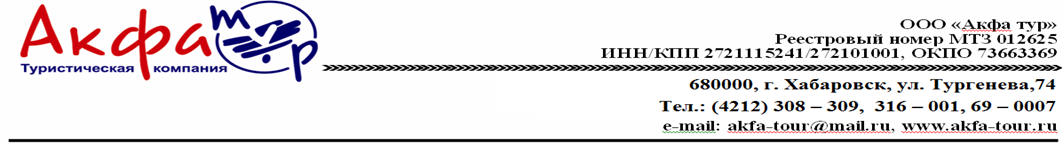 Путешествие в Новогодний ВладивостокПрограмма тура:Стоимость:Проживание в гостинице в центре города, 2-3 х местное размещениеРебенок от 3 до 5 лет без места в отеле, без места в поезде, с питанием – 7250 рубРебенок от 3 до 5 лет с местом в отеле, без места в поезде, с питанием – 9250 рубВ стоимость входит:ЖД билеты Хабаровск – Владивосток – ХабаровскПроживание в гостинице, 2-3х местный номер на 2 ночиТрехразовое питание (завтраки, обеды, ужины)НОВОГОДНИК БАНКЕТ (праздничный стол, шампанское, развлекательная программа)Все входные билеты: Балет «Щелкунчик», вход на территорию парка Штыковские пруды, Океанариум + шоу ДельфиновАренда домика – теплушка на весь день на территории парка Штыковские прудыРуководитель из ХабаровскаТрансфер ЖД вокзал - отельЗаказной автобус в Мариинский театр в обе стороны; заказной автобус на Штыковские пруды и обратно, заказной автобус в Океанариум в обе стороныМедицинская страховка на случаи травм на сумму 50 000 руб30.12.21 Сбор группы на ЖД вокзалеВыезд с ЖД вокзала Хабаровска во Владивосток в 18.3231.12.21Прибытие во Владивосток в 9:10. 09:30-10:00 Завтрак напротив ЖД Вокзала, трансфер в отель. У вас есть время навести красоту, нарядиться и быть готовым к сказочному мероприятию.12.00 выезд за заказном автобусе в Мариинский Театр.13.00-15:10 Новогоднее представление балет-(входные билеты включены)Самый любимый рождественский балет, давно уже стал тем спектаклем, который вне зависимости от сезона дарит ощущение волшебного праздника и сказочных перемен.16.00 Обед, свободное время.17.00 – 19.00 прогулка по городу, с посещением Центральной Елки Владивостока.Подготовка к празднованию Нового года21.00 – идем в Ресторан на празднование Нового года. Праздничный стол, шампанское, развлекательная программа с танцами включены!01.01.2210.00-11.00 ЗавтракВыезд на заказном автобусе в Арт-парк Штыковские пруды. Большая территория парка: горнолыжный склон, тюбинговая трасса, каток.  На территории есть несколько кафе, мастерские по изготовлению пряников, мыла, елочных игрушекВас будет ждать теплый арендованный домик, где можно перекусить или просто погреться. Обед на базе.19.00 Ужин в городСвободное время02.01.2209.00-10.00 Завтрак, свободное время11.00 сдача номеров, рассадка с вещами в заказной автобус.11.30 Выезд в Океанариум, с собой перекус. Автобус подъезжает к главному входу Океанариума, минуя КПП. 12.30 – 15.30 Осмотр экспозиций океанариума и посещение шоу Дельфинов.В Приморском океанариуме посетители смогут познакомиться с масштабными экспозициями, отражающими представления о рождении вселенной, эволюции жизни в Океане, а также с современным разнообразием жизни в пресных и морских водах нашей планеты. В программу входит посещение шоу дельфинов!16.30 прибытие на ЖД Вокзал, рассадка в поезд. Ужин с собой в поезд.Выезд в 17:20 в Хабаровск03.01.22Прибытие в ХабаровскГостиница «Моряк» номер эконом/стандартГостиница«Апарт-отель Арбат»Ребенок до 14 лет16000 руб / 16500 руб18000 рубРебенок от 14 лет16600 руб / 17100 руб18600 рубВзрослый20200 руб / 20700 руб22200 руб